О внесении изменений в постановление администрации                      Свечинского района от  28.09.2018 № 645В соответствии со статьей 179 Бюджетного Кодекса Российской Федерации, Федеральным Законом «Об общих принципах организации местного самоуправления в Российской Федерации» от 06.10.2003 № 131-ФЗ, Постановлением Правительства Кировской области от 12.03.2013 № 199/121 «О порядке предоставления субсидий местным бюджетам из областного бюджета на капитальный ремонт и ремонт автомобильных дорог общего пользования населенных пунктов», с постановлением администрации Свечинского района от 29.12.2014 № 1169 «О разработке, реализации и оценке эффективности муниципальных программ», администрация Свечинского района ПОСТАНОВЛЯЕТ:1.Внести изменения в муниципальную программу «Комплексное развитие транспортной инфраструктуры  муниципального образования Свечинское городское поселение» (далее – Муниципальная программа), утвержденной постановлением администрации Свечинского района от 28.09.2018 № 645 «Об утверждении муниципальной  программы «Комплексное развитие транспортной инфраструктуры муниципального образования Свечинское городское поселение», утвердив ее в новой редакции. Прилагается. 2. Опубликовать настоящее постановление на Интернет-сайте муниципального образования Свечинский муниципальный район Кировской области.Глава Свечинского района                  Н.Д. БусыгинУТВЕРЖДЕНАпостановлением администрацииСвечинского районаот 19.03.2020 № 169ИЗМЕНЕНИЯв муниципальную программу « Комплексное развитие транспортной инфраструктуры   муниципального образования Свечинское городское поселение»1. Раздел паспорта «Объем финансового обеспечения муниципальной программы» изложить в новой редакции:2.  Таблицу № 2 Раздела 4 Муниципальной программы «Ресурсное обеспечение Муниципальной программы» изложить в новой редакции:4. Ресурсное обеспечение Муниципальной программыОбщая сумма на реализацию Муниципальной программы по годам реализации представлена в таблице № 2.                                                                                                                        Таблица № 2.Информация с расшифровкой по отдельным мероприятиям о расходах на реализацию Муниципальной программы за счет средств всех источников финансирования представлена  в приложении № 1 к Муниципальной программе.3.  Раздел «Объем финансового обеспечения подпрограммы» Паспорта подпрограммы  «Капитальный ремонт и ремонт автомобильных дорог общего пользования муниципального образования Свечинское городское поселение» изложить в следующей редакции:4. Таблицу № 1  «Ресурсное обеспечение  Подпрограммы» изложить в  следующей редакции«Ресурсное обеспечение  Подпрограммы»Таблица № 1.	5. Раздел «Объем финансового обеспечения подпрограммы» Паспортаподпрограммы  «Повышение безопасности дорожного движения в Свечинском городском поселении»  изложить в следующей редакции:6. Таблицу № 1  Ресурсное обеспечение  Подпрограммы изложить в следующей редакции:Таблица № 1.         Приложение № 1 к Муниципальной программе «Комплексное развитие транспортной инфраструктуры муниципального образования Свечинское городское поселение» Расходы на реализацию Муниципальной программы за счет всех  источников финансирования изложить в следующей редакции: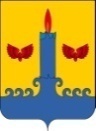 АДМИНИСТРАЦИЯ  СВЕЧИНСКОГО РАЙОНАКИРОВСКОЙ  ОБЛАСТИПОСТАНОВЛЕНИЕзаседания по установлению стажа муниципальной службыАДМИНИСТРАЦИЯ  СВЕЧИНСКОГО РАЙОНАКИРОВСКОЙ  ОБЛАСТИПОСТАНОВЛЕНИЕзаседания по установлению стажа муниципальной службыАДМИНИСТРАЦИЯ  СВЕЧИНСКОГО РАЙОНАКИРОВСКОЙ  ОБЛАСТИПОСТАНОВЛЕНИЕзаседания по установлению стажа муниципальной службыАДМИНИСТРАЦИЯ  СВЕЧИНСКОГО РАЙОНАКИРОВСКОЙ  ОБЛАСТИПОСТАНОВЛЕНИЕзаседания по установлению стажа муниципальной службы19.03.2020№169пгт Свеча пгт Свеча пгт Свеча пгт Свеча «Объем финансового обеспечения муниципальной программыобщий  объем муниципальной программы составит: 56030,41822тыс. рублей, в том числе:
средства   бюджета муниципального образования Свечинское городское поселение – 7491,26922 тыс. рублей, средства районного бюджета –  16202,149 тыс.рублей, средства областного бюджета-32337,0Направление финансированияОбъем финансирования в 2018-2037 годах (тыс.рублей)Объем финансирования в 2018-2037 годах (тыс.рублей)Объем финансирования в 2018-2037 годах (тыс.рублей)Объем финансирования в 2018-2037 годах (тыс.рублей)Объем финансирования в 2018-2037 годах (тыс.рублей)Объем финансирования в 2018-2037 годах (тыс.рублей)Объем финансирования в 2018-2037 годах (тыс.рублей)Направление финансированиявсегоВ том числеВ том числеВ том числеВ том числеВ том числеВ том числеНаправление финансированиявсего2018        год2019 год2020 год2021 год2022 год 2023-2037Бюджет городского поселения7241,26922968,8121413,05722916,2002073,42119,80,0Средства районного бюджета15512,1493017,8492434,24050,13350,03350,00,0Средства областного бюджета22932,00,00,032337,00,00,00,0ИТОГО:56030,318223986,6613847,2572237303,35423,45469,80.0«Объем финансового обеспечения подпрограммы Общий объем ассигнований Подпрограммы  составит 40625,0520 тыс.рублей,в том числе за счет средств бюджета Свечинского городского поселения-2157,8090 тыс.рублей.в том числе за счет средств бюджета Свечинского района – 6130,2430 тыс. рублей.Средства областного бюджета-32337,0»Направление финансированияОбъем финансирования в 2017-2037 годах (тыс.рублей)Объем финансирования в 2017-2037 годах (тыс.рублей)Объем финансирования в 2017-2037 годах (тыс.рублей)Объем финансирования в 2017-2037 годах (тыс.рублей)Объем финансирования в 2017-2037 годах (тыс.рублей)Объем финансирования в 2017-2037 годах (тыс.рублей)Объем финансирования в 2017-2037 годах (тыс.рублей)Направление финансированиявсего	В том числе	В том числе	В том числе	В том числе	В том числе	В том числеНаправление финансированиявсего2018 год2019 год2020год2021год2022 год2022- 2037 г.г.Бюджет городского поселения2157,809098,8780269,5310716,2558,4514,80,00Средства районного бюджета6130,24301345,9431184,2900,11350,01350,00,00Средства областного бюджета32337,00,000,0032337,00,000,000,00ИТОГО:40625,05201444,8211453,731033953,31908,41864,80,00«Объем финансового обеспечения подпрограммы Общий объем ассигнований Подпрограммы  составит 15405,36622 тыс.рублей,в том числе за счет средств бюджета Свечинского городского поселения-5333,46022 тыс.рублей.в том числе за счет средств бюджета Свечинского района – 10071,906 тыс.рублей..Направление финансирования                                        Объем финансирования в 2017-2037 годах (тыс.рублей)                                        Объем финансирования в 2017-2037 годах (тыс.рублей)                                        Объем финансирования в 2017-2037 годах (тыс.рублей)                                        Объем финансирования в 2017-2037 годах (тыс.рублей)                                        Объем финансирования в 2017-2037 годах (тыс.рублей)                                        Объем финансирования в 2017-2037 годах (тыс.рублей)                                        Объем финансирования в 2017-2037 годах (тыс.рублей)Направление финансированиявсего	В том числе	В том числе	В том числе	В том числе	В том числе	В том числеНаправление финансированиявсего2018 год2019 год2020 год2021 год2022 год2023-2037 г.г.Бюджет поселения5333,46022869,9341143,5262200,01515,01605,00,00Средства районного бюджета10071,9061671,9061250,03150,02000,02000,00,00Итого:15405,366222541,842393,52623350,03515,03605,00,00